Publicado en Barcelona el 15/03/2018 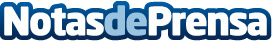 Privaclinic, venta de servicios médicos onlinePrivaclinic Gestión de Servicios Médico S.L. es una plataforma web, para reservar online servicios médicos en clínicas y centros especializados, al mejor precio y sin listas de esperaDatos de contacto:Quim Pérez Sardà691672354Nota de prensa publicada en: https://www.notasdeprensa.es/privaclinic-venta-de-servicios-medicos-online_1 Categorias: Nacional Medicina Sociedad E-Commerce http://www.notasdeprensa.es